2020年特种设备作业人员新证考试报名流程登陆“上海一网通办”官网平台进行注册并登陆（请牢记本人的用户名和密码）http://zwdt.sh.gov.cn/govPortals/bsfw/findBsfw.do?_itemId=SH00HP310150467001&_itemType=%E5%AE%A1%E6%89%B9&_stSubitemId=807df3e2-5345-4555-a574-7fcd743ddd73点击“立即办理”进行线上考试报名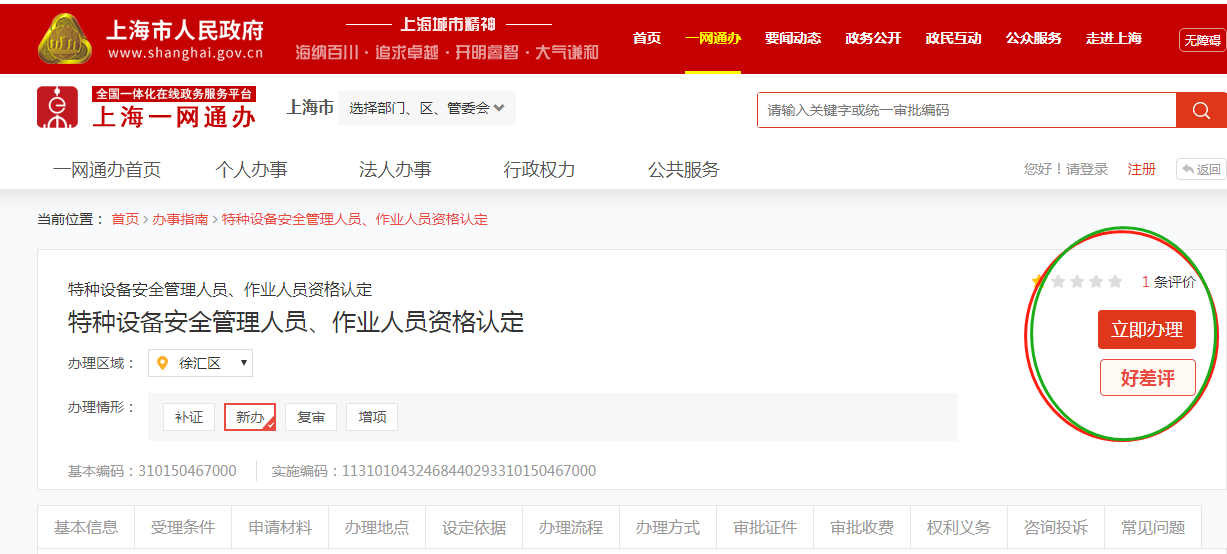 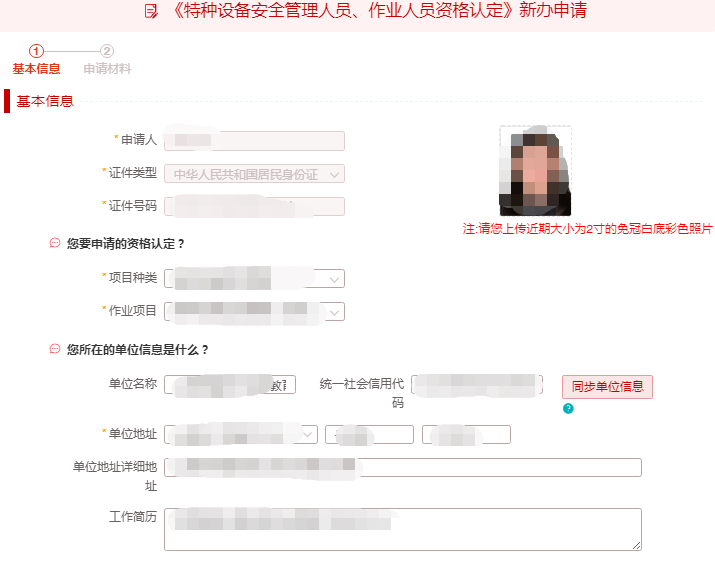 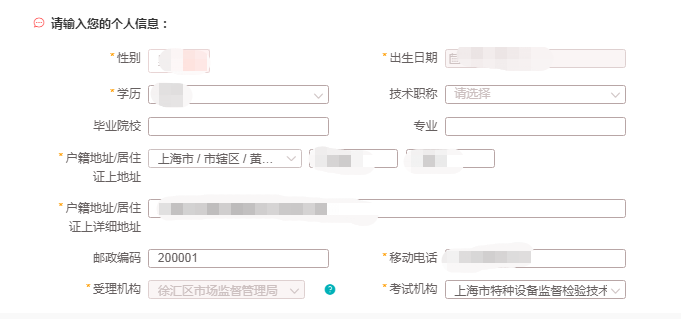 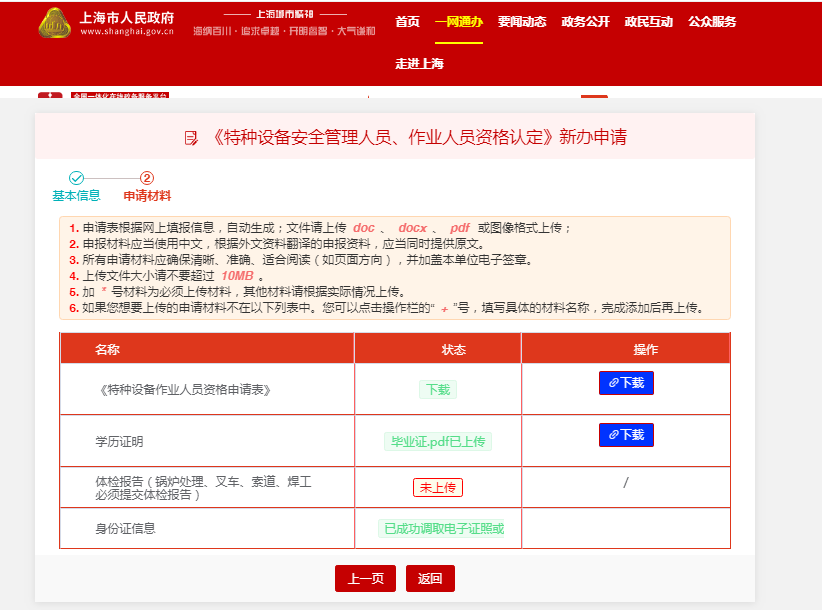 友情提醒：报名表格一定要本人签好字,加盖公章后再扫描！！！完成以上所有操作步骤后请将所有书面材料快递或培训时递交至：上海市徐汇区长乐路1219号503室，凌老师，54047282-8001考核申请表一式两份（须用人单位盖公章）身份证正反面复印件2份2寸白底免冠彩照3张毕业证书复印件（或者户口本带有学历证明的复印件）2份如需开具增值税专用发票，请提供开票信息完成线上报名后，报名考试学员将在20天内收到系统发放的短信提示（短信模板如下），审核通过即可登陆http://www.tzsbks.sh.cn/index.shtml下载准考证并自行打印，按指定日期和地址前往考试（详细阅读准考证上的考试须知），考试后也可自行登陆http://www.tzsbks.sh.cn/index.shtml查询考试成绩，后续合格领取证书由班主任再另行通知。注意：若考试不合格按下图（右）进行补考报名http://www.tzsbks.sh.cn/index.shtml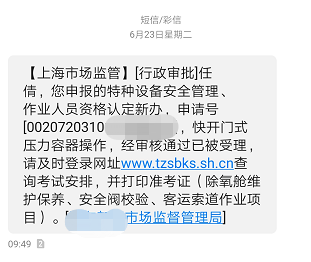 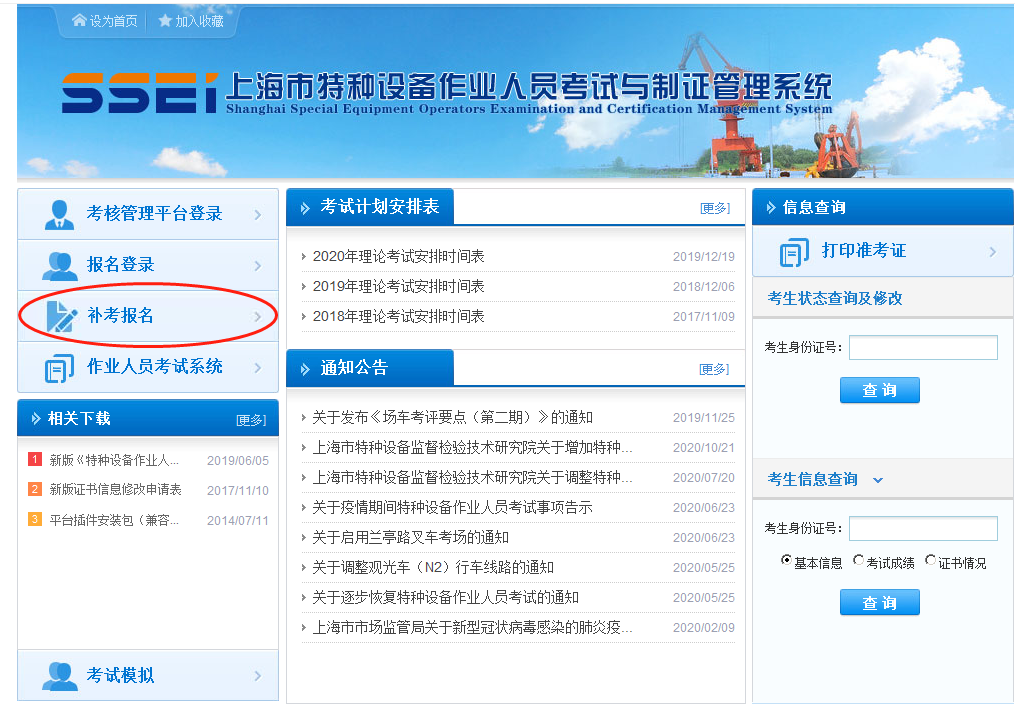 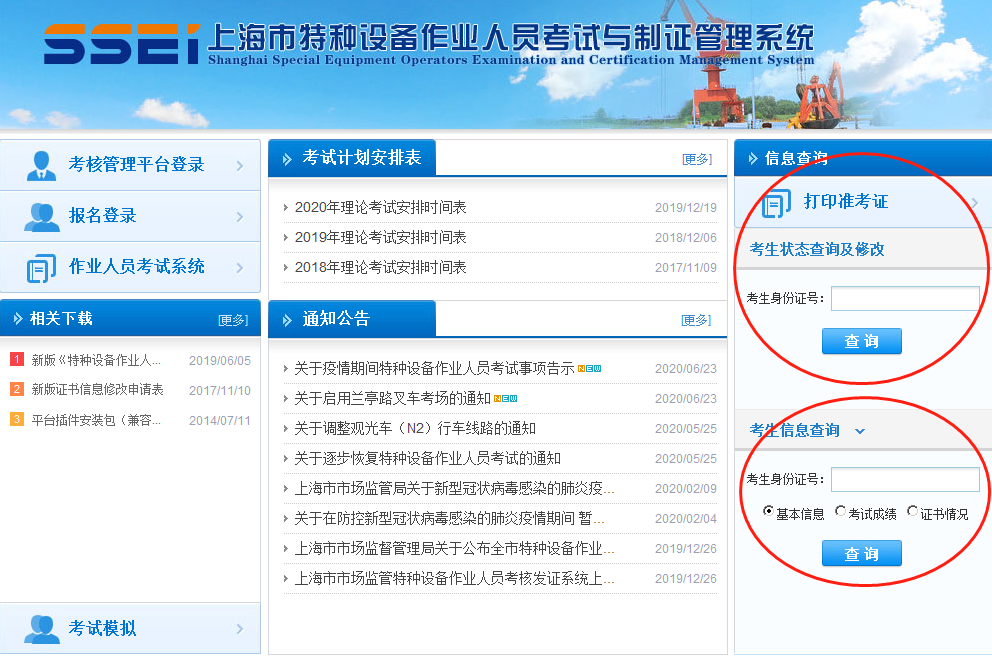 若收到短信报名资料审核不通过，需重新按报名步骤1登陆网站，点击“办件查询”重新上传相关资料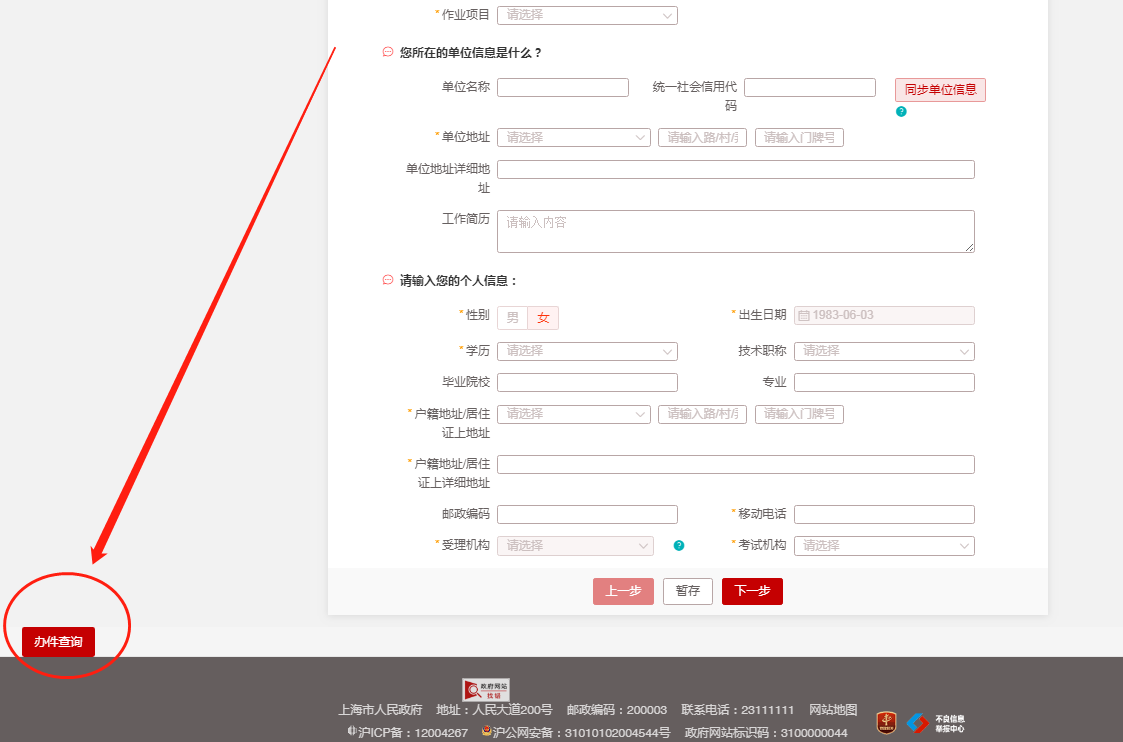 附：特种设备作业人员资格申请表特种设备作业人员资格申请表注：申请人在网上申请的，填写申请表后打印盖章签字并扫描上传。姓   名姓   名性   别（近期2寸正  面免冠白底  彩色照片）身份证件号身份证件号文化程度（近期2寸正  面免冠白底  彩色照片）工作单位工作单位（近期2寸正  面免冠白底  彩色照片）工作单位地址工作单位地址（近期2寸正  面免冠白底  彩色照片）通信地址通信地址邮   编邮   编联系电话联系电话申请作业项目申请作业项目申请项目代号申请项目代号工作简历相关资料■身份证明（复印件1份）■学历证明（毕业证复印件1份）□体检报告（1份，相应考试大纲有要求的）■身份证明（复印件1份）■学历证明（毕业证复印件1份）□体检报告（1份，相应考试大纲有要求的）■身份证明（复印件1份）■学历证明（毕业证复印件1份）□体检报告（1份，相应考试大纲有要求的）■身份证明（复印件1份）■学历证明（毕业证复印件1份）□体检报告（1份，相应考试大纲有要求的）■身份证明（复印件1份）■学历证明（毕业证复印件1份）□体检报告（1份，相应考试大纲有要求的）■身份证明（复印件1份）■学历证明（毕业证复印件1份）□体检报告（1份，相应考试大纲有要求的）用人单位意见（申请人在非户籍的工作所在地申请时需填写本栏）用人单位（加盖公章）：                      年    月    日（申请人在非户籍的工作所在地申请时需填写本栏）用人单位（加盖公章）：                      年    月    日（申请人在非户籍的工作所在地申请时需填写本栏）用人单位（加盖公章）：                      年    月    日（申请人在非户籍的工作所在地申请时需填写本栏）用人单位（加盖公章）：                      年    月    日（申请人在非户籍的工作所在地申请时需填写本栏）用人单位（加盖公章）：                      年    月    日（申请人在非户籍的工作所在地申请时需填写本栏）用人单位（加盖公章）：                      年    月    日本人声明，以上填写信息及所提交的资料均合法、真实、有效，并承诺对填写的内容负责。申请人（签字）：                      年    月    日本人声明，以上填写信息及所提交的资料均合法、真实、有效，并承诺对填写的内容负责。申请人（签字）：                      年    月    日本人声明，以上填写信息及所提交的资料均合法、真实、有效，并承诺对填写的内容负责。申请人（签字）：                      年    月    日本人声明，以上填写信息及所提交的资料均合法、真实、有效，并承诺对填写的内容负责。申请人（签字）：                      年    月    日本人声明，以上填写信息及所提交的资料均合法、真实、有效，并承诺对填写的内容负责。申请人（签字）：                      年    月    日本人声明，以上填写信息及所提交的资料均合法、真实、有效，并承诺对填写的内容负责。申请人（签字）：                      年    月    日本人声明，以上填写信息及所提交的资料均合法、真实、有效，并承诺对填写的内容负责。申请人（签字）：                      年    月    日